附件3“皖企服务云”APP安装及企业认证方法一、安装方法安卓手机用户在手机应用市场搜索“皖企服务云”下载安装或用下方二维码扫码下载，安装后使用“皖事通”的账号密码登录，无需另外注册；苹果手机用户暂不能安装“皖企服务云”APP，用微信关注“皖企微云”公众号（目前正在改造升级，即将更名为“皖企服务云”并实现平台的主要功能）。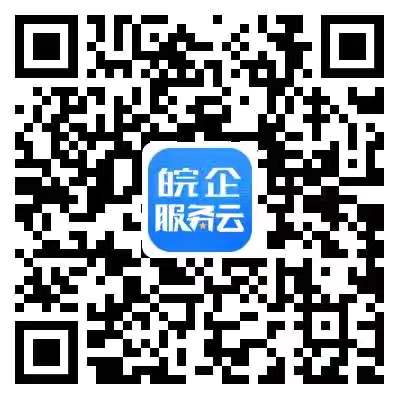 二、企业认证方法1.点击“皖企服务云”APP右下角“我的”；2.点击“认证信息”；3.在“认证信息”->“个人资料”下填写“所属企业”，选择“邀请机构”；4.在“认证信息”->“我是企业”下完成企业认证。具体如下图：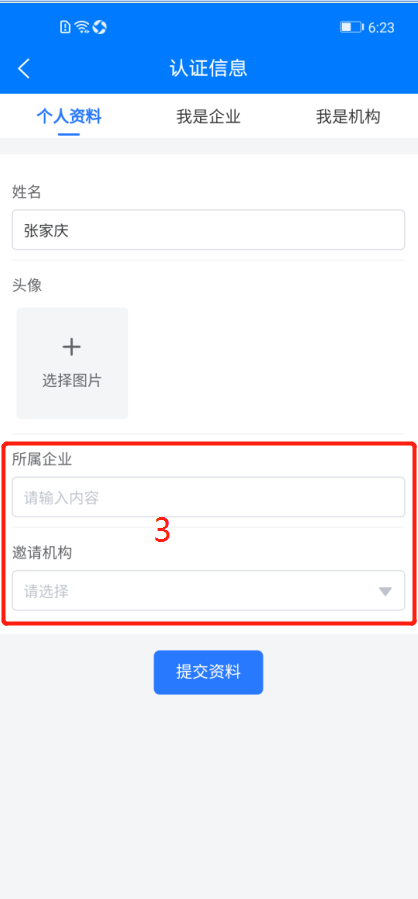 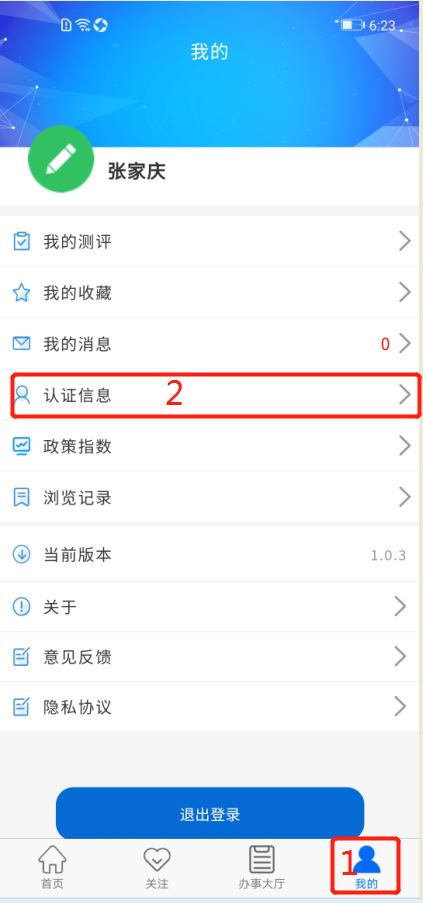 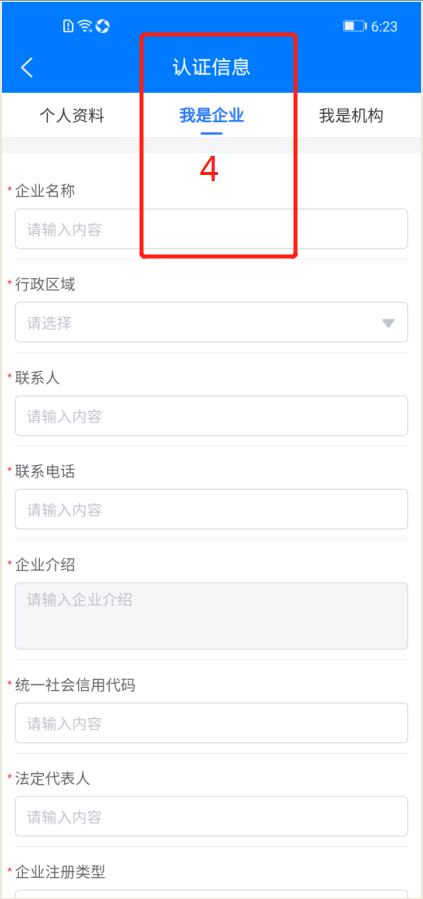 